Rock and RollJohn Bonham, John Paul Jones, Jimmy Page, Robert Plant (recorded by Led Zeppelin 1971)or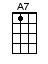 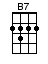 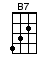 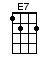 < ~[E7]~ means TREMOLO > INTRO:  / 1 2 3 4 /[E7] / [E7] / [E7] / [E7] /[A7] / [A7] / [E7] / [E7] /[B7] / [B7] / [E7] / [E7]It's [E7] been a long time since I [E7] rock and rolled [E7] / [E7]It's [E7] been a long time since I [E7] did the Stroll [E7] / [E7]Oo [A7] let me get it back, let me [A7] get it back, let me get it [A7] back[A7] Baby where I come [E7] from [E7] / [E7] / [E7]It's [B7] been a long time, been a [B7] long timeBeen a long [A7] lonely, lonely, lonely, lonely, lonely [E7] time [E7]Yes it [E7] has [E7]It's [E7] been a long time since the [E7] Book of Love [E7] / [E7]I [E7] can't count the tears of a [E7] life with no love [E7] / [E7] /[A7] Carry me back, carry [A7] me back, carry me [A7] back[A7] Baby where I come [E7] from [E7] / [E7] / [E7]It's [B7] been a long time, been a [B7] long timeBeen a long [A7] lonely, lonely, lonely, lonely, lonely [E7] time [E7][E7] O-[E7]-o-[E7]oh [E7] oh [E7] oh-oh [E7][A7] / [A7] / [E7] / [E7] /[B7] / [B7] / [E7] / [E7]Oh it [E7] seems so long since we [E7] walked in the moonlight [E7] / [E7] /[E7] Makin’ vows that [E7] just couldn't work right / [E7] / [E7] oh yeah /[A7] Open your arms, open [A7] your arms, open your [A7] arms[A7] Baby let my love come [E7] runnin’ in [E7] / [E7] / [E7]It's [B7] been a long time, been a [B7] long timeBeen a long [A7] lonely, lonely, lonely, lonely, lonely [E7] time [E7] / [E7] / [E7] /[E7] Ye-ah [E7] hey [E7] ye-ah [E7] hey[A7] Ye-ah [A7] hey [E7] ye-ah [E7] hey[A7] / [A7] / [A7] / [A7] /[E7] Oo yeah [E7] oo-oo yeah [E7] oo yeah [E7] oo-oo yeahIt's [B7] been a long time, been a [B7] long timeBeen a long [A7] lonely, lonely, lonely, lonely, lonely time / ~[E7]~ / [E7] www.bytownukulele.ca